Экскурсия к памятнику  ВОВ.Воспитатель: Зарубина Анна Николаевна"Никто не забыт и ничто не забыто...»«Никто не забыт и ничто не забыто» -Горящая надпись на глыбе гранита.Читаю, волнуясь, святые слова…За каждою буквой солдат спит убитый,За каждою строчкой солдата судьба…Касаюсь дрожащей рукой обелиска,(Не надо, прошу вас, казённых речей!)Но, словно огонь, у подножья – гвоздика.Никто не забыт и ничто не забыто.День Победы один из самых значимых дней в жизни каждого человека, в истории нашей великой страны. День Победы остаётся самым светлым, самым трогательным, самым душевным, дорогим и любимым народным праздником. Никакие другие праздники не смогут сравниться с ним.Сколько бы ни прошло времени, значение подвига нашего народа в этой войне никогда не уменьшится, и слава героев тех времён тоже не померкнет. Эти слова произносятся довольно часто, но это на самом деле так: история всего человечества, всего мира могла бы стать поистине трагической, если бы не мужество и самоотверженность всего советского народа, победившего фашизм.9 мая - особенный день в году! Даже воздух в этот день становится особенным, наполненным горечью и радостью, слезами и улыбками.  День, когда душа российского человека переполняется гордостью за свою страну, благодарностью к ветеранам Великой Отечественной войны, которые в тылу и на фронте  каждый день совершали подвиг.Для того, чтобы сохранить память о подвиге советского народа, в нашем детском саду сложилась традиция - в преддверии празднования Великой Победы возложить цветы к памятникам воинам погибших во время войны, поклониться героям- старикам, женщинам, детям, вынесших на своих плечах непомерное бремя военного лихолетья, отдать дань уважения всем, кто  на фронте и в тылу ковал нашу великую Победу. И этот год не стал исключением. Воспитанники  подготовительной группы  «Почемучки» с воспитателем Анной Николаевной совершили  экскурсию к памятнику ВОВ.Мальчишки и девчонки пришли в этот день нарядные, на груди развивались Георгиевские ленточки, в руках пестрели цветы и флажки. Погода тоже не подвела: ярко светило солнышко, но жарко не было. Я  рассказала детям о значении этого праздника, о людях, которые погибли, защищая свою Родину, чтобы  детство ребят было солнечным и счастливым.  Мы почтили память погибших и умерших минутой молчания, всех тех, кто защищал нашу Родину, кто жил и трудился в то тяжелое военное время, возложили цветы к памятнику, поклонились павшим и сфотографировались на память.В сердцах ребят после экскурсии остались самые теплые и добрые воспоминания. Дети осознали всю важность и значимость данного праздника и теперь с гордостью называют себя потомками Героев Советского Союза. Низкий поклон всем ветеранам, низкий поклон труженикам тыла, вдовам и детям той бесчеловечной войны. Вечная слава погибшим солдатам! Вечная память!Наша память — наша сила. Пока мы будем помнить подвиг защитников Родины, мы будем несокрушимы, непобедимы. Мы будем помнить - будут помнить наши дети и внуки!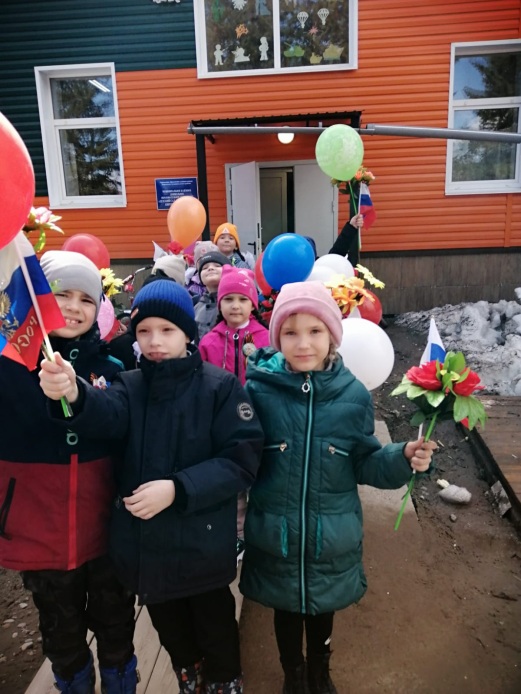 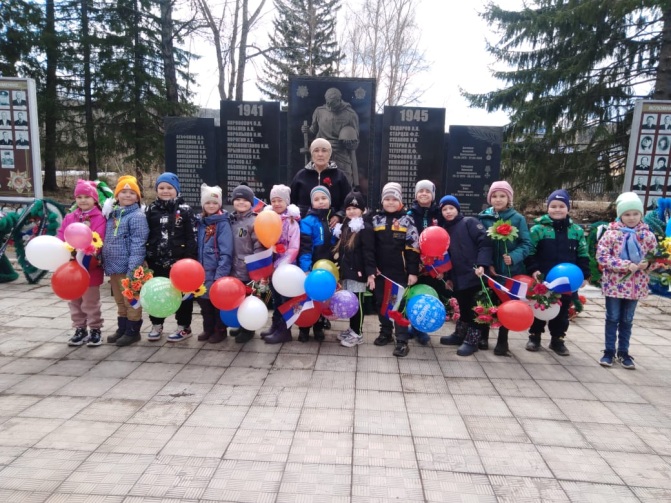 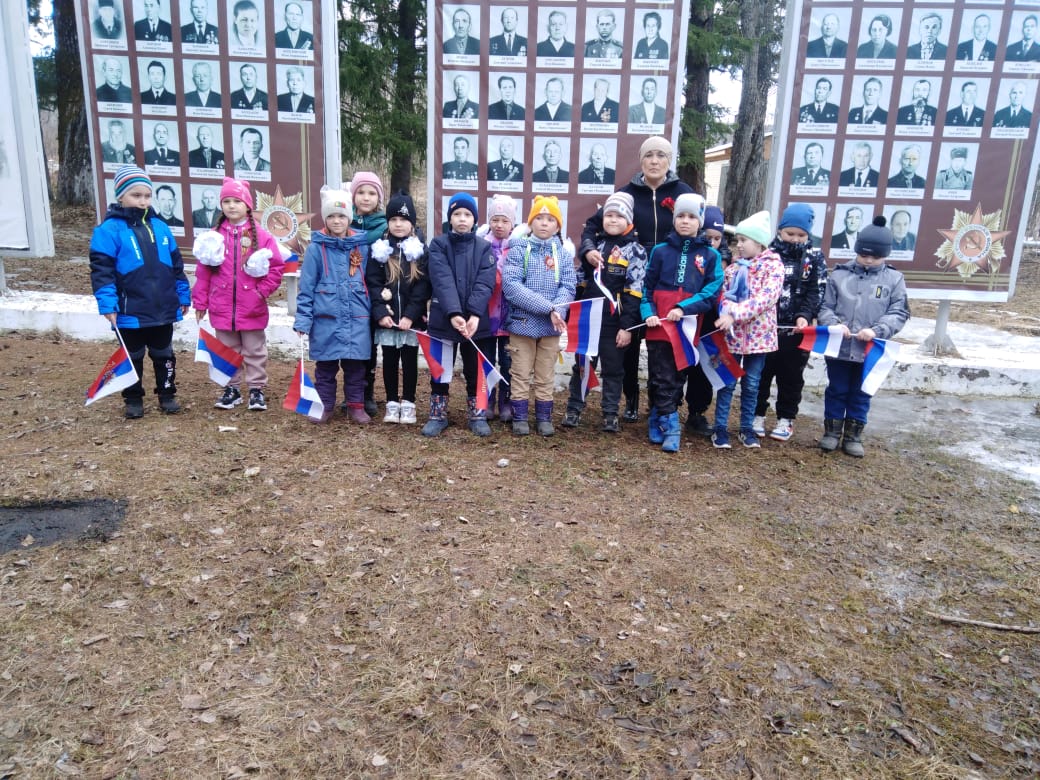 